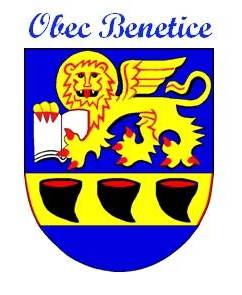 Program zasedání zastupitelstva obceMísto konání: budova OÚ BeneticeDne 12.9.2019Zahájení 18:00 hod.Plnění usnesení z minulého ZO Schválení povolení výjimky z počtu žáků ve třídě na ZŠ Benetice pro školní rok 2019/2020Projednání žádosti manž. Vodových z Věstoňovic, č.p.12 o pokácení stromu